1.1 შესყიდვის ობიექტის დასახელებაq. TbilisSi, wyalsadenis quCaze mdebare savagone Cixidan navTobbazisken mimavali milsadenis koleqtoris aRdgena-gamagrebis სამუშაოები.1.2 საქონლის ტექნიკური პარამეტრები/მომსახურების/სამუშაოს აღწერა (ტექნიკური დავალება), შესყიდვის ობიექტის რაოდენობა/მოცულობა1.2.1 შესასრულებელი სამუშაოების ჩამონათვალი და რაოდენობა განსაზღვრულია სატენდერო დოკუმენტაციის დანართი N1-ში.
1.2.2 პრეტენდენტის მიერ ხარჯთაღრიცხვა ატვირთული იქნას Excel-ის ფორმატის ფაილის სახით, დანართი N1–ის მიხედვით. 
1.2.3 მიმწოდებელი ვალდებულია სამუშაო დაიწყოს წერილობითი დავალების მიცემიდან 5 (ხუთი) კალენდარული დღის ვადაში.
1.2.4 საჭიროების შემთხვევაში, მიმწოდებელი ვალდებულია სამუშაოების დაწყებამდე,  რკინიგზის დეპარტამენტთან შეათანხმოს შრომის უსაფრთხოების სქემა.
1.2.5 მიმწოდებელმა სამშენებლო ობიექტზე თვალსაჩინო ადგილას უნდა განათავსოს სიჩქარის შეზღუდვის ნიშანი.
1.2.6 მიმწოდებელი ვალდებულია სამუშაოების შესრულებისას წარმოქმნილი ნარჩენები (ინერტული) განათავსოს საამისოდ გამოყოფილ ადგილზე.
1.2.7 საპროექტო დოკუმენტაცია და ხარჯთაღრიცხვის ექსელის ფორმატის ფაილი (დანართი N1) ატვირთულია სატენდერო დოკუმენტაციასთან ერთად.1.3 ფასების ცხრილი/ხარჯთაღრიცხვა დანართი N1.xlsx  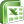 1.4 საქონლის მიწოდების/მომსახურების გაწევის/სამუშაოს შესრულების ვადასამუშაოების მიწოდების ვადა: სამუშაოთა წარმოების კალენდარული გეგმა-გრაფიკის შესაბამისად, წერილობითი დავალების მიცემიდან 120 კალენდარული დღე.1.5 საქონლის მიწოდების/მომსახურების გაწევის/სამუშაოს შესრულების ფორმა და ადგილიმიწოდების ადგილი – ქ. თბილისი, wyalsadenis quCa1.6 შესასრულებელი სამუშაოს საგარანტიო ვადა1.6.1 შესრულებული სამუშაოს ხარისხის საგარანტიო ვადად განისაზღვროს საბოლოო მიღება-ჩაბარების აქტის გაფორმებიდან 3 (სამი) წელი. 
1.6.2 სამუშაოების დასრულების შემდეგ საგარანტიო ვადის განმავლობაში რაიმე წუნის (ნაკლოვანებები, დეფექტი) აღმოჩენის შემთხვევაში, თუ დადგინდება რომ აღნიშნული წუნი (ნაკლოვანებები, დეფექტი) გამოწვეულია უხარისხო ან/და არაჯეროვანი შესრულებით, მიმწოდებელი ვალდებულია აღმოფხვრას უხარისხოდ შესრულებული სამუშაოები საკუთარი ხარჯებით.
1.6.3 მიმწოდებელს მისი წერილობითი მოთხოვნის საფუძველზე დაუბრუნდება აღნიშნული საბანკო გარანტია ხარვეზების აღმოფხვრის და საგარანტიო ვადის გასვლის შემდეგ.
1.6.4 თუკი ხელშეკრულების საგარანტიო პერიოდის ვადის გასვლამდე გამოვლენილი ხარვეზების შედეგად შემსყიდველს მიადგა ზარალი აღნიშნული გარანტიით განსაზღვრულ ღირებულებაზე მეტი ოდნობით, მიმწოდბელი იღებს ვალდებულებას გადაუხადოს შემსყიდველს შესაბამისი ნარჩენი ღირებულება ან აღმოფხვრას წუნი საკუთარი ხარჯებით. ტექნიკური მოთხოვნები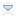 2.2.1 მოთხოვნა პრეტენდენტის გამოცდილების შესახებპრეტენდენტს 2015 წლის 01 იანვრიდან უნდა გააჩნდეს არანაკლებ შესყიდვის სავარაუდო ღირებულების 150%-ის ღირებულების ანალოგიური ხასიათის სამუშაოების შესრულების გამოცდილება, მათ შორის ერთ ობიექტზე შესრულებული სამუშაოების ღირებულება უნდა შეადგენდეს არანაკლებ შესყიდვის სავარაუდო ღირებულების 50%-ს (წარმოდგენილ იქნას დამადასტურებელი დოკუმენტაცია – ხელშეკრულებ(ები)ა, ამ ხელშეკრულებ(ებ)ის შესრულების დამადასტურებელი დოკუმენტ(ებ)ი (მიღება-ჩაბარების აქტი, ფორმა N2 ან სხვა) (დანართი N3). დანართი 3.pdf  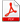 2.3.1 მოთხოვნა პრეტენდენტის მატერიალურ-ტექნიკური ბაზის შესახებ2.3.1პრეტენდენტს სამშენებლო სამუშაოების ადგილზე საჭიროების მიხედვით უნდა გააჩნდეს სატენდერო დოკუმენტაციაში შესასრულებელი სამუშაოების შესასრულებლად არსებული მატერიალურ–ტექნიკური ბაზა, რომელიც გამოყენებული იქნება სამუშაოების წარმოების პროცესში. 2.5.1 მოთხოვნა საქონლის მიწოდების/მომსახურების გაწევის/სამუშაოს შესრულების ვადებთან დაკავშირებით (გეგმა-გრაფიკი)2.5.1 მიმწოდებელმა სამუშაოების შესრულების კალენდარული გეგმა-გრაფიკი უნდა წარმოადგინოს და შემსყიდველთან შეათანხმოს წერილობითი დავალების მიცემიდან 5 (ხუთი) კალენდარული დღის ვადაში.
2.5.2 მიმწოდებელი ვალდებულია სამუშაო დაიწყოს წერილობითი დავალების მიცემიდან 5 (ხუთი) კალენდარული დღის ვადაში. ფასწარმოქმნის ადეკვატურობის დამადასტურებელი დოკუმენტ(ებ)ი4.1.1 მოთხოვნა ფასწარმოქმნის ადეკვატურობის დამადასტურებელი დოკუმენტ(ებ)ის შესახებ4.1.1 იმ შემთხვევაში, თუ ტენდერში ყველაზე დაბალი ფასის წინადადების მქონე პრეტენდენტის მიერ სისტემაში დაფიქსირებული საბოლოო ფასი 20%-ით ან მეტით დაბალია შესყიდვის ობიექტის სავარაუდო ღირებულებაზე, შემსყიდველი ორგანიზაცია პრეტენდენტისაგან ითხოვს ფასწარმოქმნის ადეკვატურობის დასაბუთებას, რაზეც პრეტენდენტის მიერ წარმოდგენილი უნდა იქნას სსიპ „ლევან სამხარაულის სახელობის ექსპერტიზის ეროვნული ბიუროს" ან სხვა აკრედიტირებული პირის მიერ გაცემული შესაბამისი დასკვნა (დასკვნასთან ერთად წარმოდგენილ უნდა იქნას დასკვნის გამცემი პირის აკრედიტაციის დამადასტურებელი დოკუმენტის ასლი), 4.1.2 ფასწარმოქმნის ადეკვატურობის დამადასტურებელი დოკუმენტ(ებ)ის წარმოდგენის ვადამოთხოვნიდან არაუმეტეს 10 სამუშაო დღის ვადაში7.2.1 ანგარიშსწორება მოხდება უნაღდო ანგარიშსწორებით ლარში. 
7.2.2 შუალედური მიღება-ჩაბარების აქტ(ებ)ით ანაზღაურება მოხდება ხელშეკრულების ჯამური ღირებულების არაუმეტეს 50%-ისა.
7.2.3 საბოლოო ანგარიშსწორება განხორციელდება შემსყიდველის ტექნიკურის სამსახურის მიერ გაცემული დადებითი დასკვნის წარმოდგენის შემთხვევაში;